Absent:                                         have no concerns. Voted in advance to approve should majority agree.ENDS:ESSENTIAL SKILLS		“BARTON EXPERIENCE”        WORK PREPAREDNESS		REGIONAL WORKFORCE NEEDS                                ACADEMIC ADVANCEMENT	SERVICE REGIONS PERSONAL ENRICHMENT	STRATEGIC PLANNINGCONTINGENCY PLANNING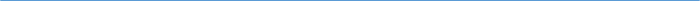 Barton Core Priorities/Strategic Plan Goals Drive Student Success 1. Increase student retention and completion 2. Enhance the Quality of Teaching and Learning Cultivate Community Engagement 3. Enhance Internal Communication 4. Enhance External Communication Emphasize Institutional Effectiveness 5. Initiate periodic review of the Mission Statement and Vision Statement. 6. Through professional development, identify and create a training for understanding and use of process improvement methodologies. Optimize Employee Experience 7. Develop more consistent & robust employee orientation. 8. Enhance professional development system.AGENDA/MINUTESAGENDA/MINUTESTeam NameLearning, Instruction and Curriculum Committee (LICC)Date5/8/2019Time3:30 pm – 4:30 pmLocationA-113/ZoomFacilitatorFacilitatorBrian HoweBrian HoweBrian HoweBrian HoweRecorderSarah RiegelSarah RiegelSarah RiegelSarah RiegelSarah RiegelSarah RiegelTeam membersTeam membersTeam membersTeam membersTeam membersTeam membersTeam membersTeam membersTeam membersTeam membersTeam membersPresent  XAbsent   OPresent  XAbsent   OTeam 1Team 1Team 2Team 3Team 3AdditionalAdditionalNon-votingxLatoya Hill Team LeadLatoya Hill Team LeadxMark ShipmanTeam LeadxJaime AbelTeam LeadJaime AbelTeam LeadoLori CrowtherLori CrowtheroAshley AndersonxBrenda GlendenningBrenda GlendenningxTerri MebanexAnge DaviedAnge DaviedxKurt Teal/Lindsay HolmesKurt Teal/Lindsay HolmesxLeanne MillerxKarly Little Karly Little oLawrence WeberxErika Jenkins-MossErika Jenkins-MossxClaudia MatherxAbby HoweAbby HowexCharlotte CatesxKaren KratzerKaren KratzerxElaine SimmonsGuests	Guests	Guests	Guests	Guests	Guests	Guests	Guests	Guests	Guests	Guests	Guests	Guests	xJane HowardJane HowardxKathy KottasxScott ArthurScott ArthurxStephanie JoinerStephanie JoinerxJill LawsonoReGina CasperReGina CasperxMary FoleyoBrooke ThompsonBrooke ThompsonxKara BrauerKara BrauerxLinda McCafferyAction ItemsAction ItemsAction ItemsAction ItemsAction ItemsAction ItemsAction ItemsReporterReporterReporterNew/RevisedNew/RevisedEffective SemesterARTS 1205 Graphic DesignTeam 1Outcomes/CompetenciesRevamping graphic designApprovedARTS 1205 Graphic DesignTeam 1Outcomes/CompetenciesRevamping graphic designApprovedARTS 1205 Graphic DesignTeam 1Outcomes/CompetenciesRevamping graphic designApprovedARTS 1205 Graphic DesignTeam 1Outcomes/CompetenciesRevamping graphic designApprovedARTS 1205 Graphic DesignTeam 1Outcomes/CompetenciesRevamping graphic designApprovedARTS 1205 Graphic DesignTeam 1Outcomes/CompetenciesRevamping graphic designApprovedARTS 1205 Graphic DesignTeam 1Outcomes/CompetenciesRevamping graphic designApprovedScott ArthurScott ArthurScott ArthurRevisedRevisedFall 2019PHED 1278 Varsity AthleticsTeam 1New CourseOnce approved at next meeting many other courses will be eliminated/inactivatedWe have one syllabus to cover all varsity sports instead of one for each sportWill have several CRNs under the one courseWe already do this with weights and advanced weightsChange course description to: The course will introduce the student athlete to the basic techniques…Remove first sentence under IVApproved with changesPHED 1278 Varsity AthleticsTeam 1New CourseOnce approved at next meeting many other courses will be eliminated/inactivatedWe have one syllabus to cover all varsity sports instead of one for each sportWill have several CRNs under the one courseWe already do this with weights and advanced weightsChange course description to: The course will introduce the student athlete to the basic techniques…Remove first sentence under IVApproved with changesPHED 1278 Varsity AthleticsTeam 1New CourseOnce approved at next meeting many other courses will be eliminated/inactivatedWe have one syllabus to cover all varsity sports instead of one for each sportWill have several CRNs under the one courseWe already do this with weights and advanced weightsChange course description to: The course will introduce the student athlete to the basic techniques…Remove first sentence under IVApproved with changesPHED 1278 Varsity AthleticsTeam 1New CourseOnce approved at next meeting many other courses will be eliminated/inactivatedWe have one syllabus to cover all varsity sports instead of one for each sportWill have several CRNs under the one courseWe already do this with weights and advanced weightsChange course description to: The course will introduce the student athlete to the basic techniques…Remove first sentence under IVApproved with changesPHED 1278 Varsity AthleticsTeam 1New CourseOnce approved at next meeting many other courses will be eliminated/inactivatedWe have one syllabus to cover all varsity sports instead of one for each sportWill have several CRNs under the one courseWe already do this with weights and advanced weightsChange course description to: The course will introduce the student athlete to the basic techniques…Remove first sentence under IVApproved with changesPHED 1278 Varsity AthleticsTeam 1New CourseOnce approved at next meeting many other courses will be eliminated/inactivatedWe have one syllabus to cover all varsity sports instead of one for each sportWill have several CRNs under the one courseWe already do this with weights and advanced weightsChange course description to: The course will introduce the student athlete to the basic techniques…Remove first sentence under IVApproved with changesPHED 1278 Varsity AthleticsTeam 1New CourseOnce approved at next meeting many other courses will be eliminated/inactivatedWe have one syllabus to cover all varsity sports instead of one for each sportWill have several CRNs under the one courseWe already do this with weights and advanced weightsChange course description to: The course will introduce the student athlete to the basic techniques…Remove first sentence under IVApproved with changesBrooke Thompson/Brian HoweBrooke Thompson/Brian HoweBrooke Thompson/Brian HoweNewNewSpring 2020ORIE 1001 Barton PlaybookTeam 2New CourseModeled after a concept done in DI & DII schools (KU, OSU, FHSU, KSU)Orientation for student athletes but no prereqs so other students could take itPiloted the program this fall for 50 student athletes from 3 sports and took surveysThis course would open the door for a general student orientationORIE is a new course code – this will be discussed at the next PTP meetingA student would take this course along with Student SuccessEdit the last sentence of the first paragraph in section IVApproved with changesORIE 1001 Barton PlaybookTeam 2New CourseModeled after a concept done in DI & DII schools (KU, OSU, FHSU, KSU)Orientation for student athletes but no prereqs so other students could take itPiloted the program this fall for 50 student athletes from 3 sports and took surveysThis course would open the door for a general student orientationORIE is a new course code – this will be discussed at the next PTP meetingA student would take this course along with Student SuccessEdit the last sentence of the first paragraph in section IVApproved with changesORIE 1001 Barton PlaybookTeam 2New CourseModeled after a concept done in DI & DII schools (KU, OSU, FHSU, KSU)Orientation for student athletes but no prereqs so other students could take itPiloted the program this fall for 50 student athletes from 3 sports and took surveysThis course would open the door for a general student orientationORIE is a new course code – this will be discussed at the next PTP meetingA student would take this course along with Student SuccessEdit the last sentence of the first paragraph in section IVApproved with changesORIE 1001 Barton PlaybookTeam 2New CourseModeled after a concept done in DI & DII schools (KU, OSU, FHSU, KSU)Orientation for student athletes but no prereqs so other students could take itPiloted the program this fall for 50 student athletes from 3 sports and took surveysThis course would open the door for a general student orientationORIE is a new course code – this will be discussed at the next PTP meetingA student would take this course along with Student SuccessEdit the last sentence of the first paragraph in section IVApproved with changesORIE 1001 Barton PlaybookTeam 2New CourseModeled after a concept done in DI & DII schools (KU, OSU, FHSU, KSU)Orientation for student athletes but no prereqs so other students could take itPiloted the program this fall for 50 student athletes from 3 sports and took surveysThis course would open the door for a general student orientationORIE is a new course code – this will be discussed at the next PTP meetingA student would take this course along with Student SuccessEdit the last sentence of the first paragraph in section IVApproved with changesORIE 1001 Barton PlaybookTeam 2New CourseModeled after a concept done in DI & DII schools (KU, OSU, FHSU, KSU)Orientation for student athletes but no prereqs so other students could take itPiloted the program this fall for 50 student athletes from 3 sports and took surveysThis course would open the door for a general student orientationORIE is a new course code – this will be discussed at the next PTP meetingA student would take this course along with Student SuccessEdit the last sentence of the first paragraph in section IVApproved with changesORIE 1001 Barton PlaybookTeam 2New CourseModeled after a concept done in DI & DII schools (KU, OSU, FHSU, KSU)Orientation for student athletes but no prereqs so other students could take itPiloted the program this fall for 50 student athletes from 3 sports and took surveysThis course would open the door for a general student orientationORIE is a new course code – this will be discussed at the next PTP meetingA student would take this course along with Student SuccessEdit the last sentence of the first paragraph in section IVApproved with changesStephanie JoinerStephanie JoinerStephanie JoinerNewNewFall 2019NURS 1264 RN Leadership & ManagementTeam 2Course Description, Outcomes/CompetenciesUpdated outcomes to align with ADN program outcomes (SLO)ApprovedNURS 1264 RN Leadership & ManagementTeam 2Course Description, Outcomes/CompetenciesUpdated outcomes to align with ADN program outcomes (SLO)ApprovedNURS 1264 RN Leadership & ManagementTeam 2Course Description, Outcomes/CompetenciesUpdated outcomes to align with ADN program outcomes (SLO)ApprovedNURS 1264 RN Leadership & ManagementTeam 2Course Description, Outcomes/CompetenciesUpdated outcomes to align with ADN program outcomes (SLO)ApprovedNURS 1264 RN Leadership & ManagementTeam 2Course Description, Outcomes/CompetenciesUpdated outcomes to align with ADN program outcomes (SLO)ApprovedNURS 1264 RN Leadership & ManagementTeam 2Course Description, Outcomes/CompetenciesUpdated outcomes to align with ADN program outcomes (SLO)ApprovedNURS 1264 RN Leadership & ManagementTeam 2Course Description, Outcomes/CompetenciesUpdated outcomes to align with ADN program outcomes (SLO)ApprovedKara BrauerKara BrauerKara BrauerRevisedRevisedFall 2019NURS 1222 ADN: Making the TransitionTeam 3Course Description, Outcomes/CompetenciesApprovedNURS 1222 ADN: Making the TransitionTeam 3Course Description, Outcomes/CompetenciesApprovedNURS 1222 ADN: Making the TransitionTeam 3Course Description, Outcomes/CompetenciesApprovedNURS 1222 ADN: Making the TransitionTeam 3Course Description, Outcomes/CompetenciesApprovedNURS 1222 ADN: Making the TransitionTeam 3Course Description, Outcomes/CompetenciesApprovedNURS 1222 ADN: Making the TransitionTeam 3Course Description, Outcomes/CompetenciesApprovedNURS 1222 ADN: Making the TransitionTeam 3Course Description, Outcomes/CompetenciesApprovedJill LawsonJill LawsonJill LawsonRevisedRevisedFall 2019ANTH 1823 Linguistic AnthropologyTeam 3New CourseUsed syllabi from KU, WSU and Johnson CountyThey would like to offer this onlineCore competencies from the state brought up the creation of this course at BartonApproved with changesANTH 1823 Linguistic AnthropologyTeam 3New CourseUsed syllabi from KU, WSU and Johnson CountyThey would like to offer this onlineCore competencies from the state brought up the creation of this course at BartonApproved with changesANTH 1823 Linguistic AnthropologyTeam 3New CourseUsed syllabi from KU, WSU and Johnson CountyThey would like to offer this onlineCore competencies from the state brought up the creation of this course at BartonApproved with changesANTH 1823 Linguistic AnthropologyTeam 3New CourseUsed syllabi from KU, WSU and Johnson CountyThey would like to offer this onlineCore competencies from the state brought up the creation of this course at BartonApproved with changesANTH 1823 Linguistic AnthropologyTeam 3New CourseUsed syllabi from KU, WSU and Johnson CountyThey would like to offer this onlineCore competencies from the state brought up the creation of this course at BartonApproved with changesANTH 1823 Linguistic AnthropologyTeam 3New CourseUsed syllabi from KU, WSU and Johnson CountyThey would like to offer this onlineCore competencies from the state brought up the creation of this course at BartonApproved with changesANTH 1823 Linguistic AnthropologyTeam 3New CourseUsed syllabi from KU, WSU and Johnson CountyThey would like to offer this onlineCore competencies from the state brought up the creation of this course at BartonApproved with changesLinda McCafferyLinda McCafferyLinda McCafferyNewNewFall 2019Syllabi Submitted for Formatting ChangesSyllabi Submitted for Formatting ChangesSyllabi Submitted for Formatting ChangesSyllabi Submitted for Formatting ChangesSyllabi Submitted for Formatting ChangesSyllabi Submitted for Formatting ChangesSyllabi Submitted for Formatting ChangesReporterReporterReporterFormat OnlyFormat OnlyEffective SemesterLANG 1914 Elementary French ILANG 1914 Elementary French ILANG 1914 Elementary French ILANG 1914 Elementary French ILANG 1914 Elementary French ILANG 1914 Elementary French ILANG 1914 Elementary French IBrian HoweBrian HoweBrian HoweXXLANG 1916 Elementary French IILANG 1916 Elementary French IILANG 1916 Elementary French IILANG 1916 Elementary French IILANG 1916 Elementary French IILANG 1916 Elementary French IILANG 1916 Elementary French IIBrian HoweBrian HoweBrian HoweXXSyllabi Submitted to InactivateSyllabi Submitted to InactivateSyllabi Submitted to InactivateSyllabi Submitted to InactivateSyllabi Submitted to InactivateSyllabi Submitted to InactivateSyllabi Submitted to InactivateReporterReporterReporterInactivateInactivateEffective Semestern/an/an/an/an/an/an/aOther ItemsOther ItemsOther ItemsOther ItemsOther ItemsOther ItemsOther ItemsReporterReporterReporterNeed to discuss the role and function of LICC at the next meeting to bring consistency between the teamsNeed to discuss the role and function of LICC at the next meeting to bring consistency between the teamsNeed to discuss the role and function of LICC at the next meeting to bring consistency between the teamsNeed to discuss the role and function of LICC at the next meeting to bring consistency between the teamsNeed to discuss the role and function of LICC at the next meeting to bring consistency between the teamsNeed to discuss the role and function of LICC at the next meeting to bring consistency between the teamsNeed to discuss the role and function of LICC at the next meeting to bring consistency between the teamsElaine SimmonsElaine SimmonsElaine SimmonsConcourse – LICC work will not begin until fallConcourse – LICC work will not begin until fallConcourse – LICC work will not begin until fallConcourse – LICC work will not begin until fallConcourse – LICC work will not begin until fallConcourse – LICC work will not begin until fallConcourse – LICC work will not begin until fallBrian HoweBrian HoweBrian Howe